        I Spy in St. Paul Church….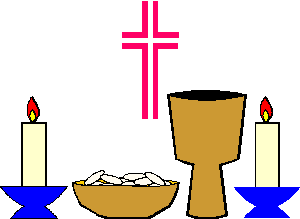 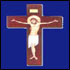           Jesus on the Cross     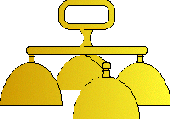 Altar Bells
Baptismal Fount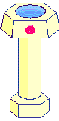 
Baptismal Fount
Candle Lighter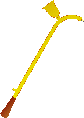 
Candle Lighter
Candle 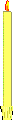 
Candle Holder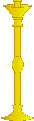 
Candle Holder
Chalice 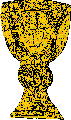 
Chalice 
Chalice 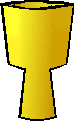 
Candle 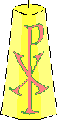 
Candle 
Confessional 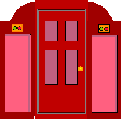 
Confessional 
Host and Chalice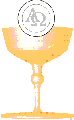 Incence 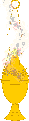 Incence 
Lectern 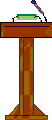 
Lectern 
Sacred Vessels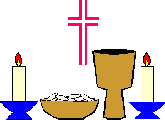 
Sacred Vessels
Organ 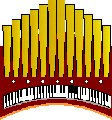 
Organ 
Pew 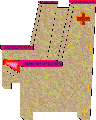 
Prie-dieu 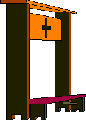 
Prie-dieu 
Pulpit 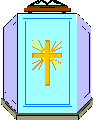 
Pulpit 
Sacramentary 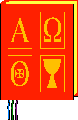 
Sanctuary Lamp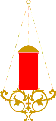 
Sanctuary Lamp
Holy Water Sprinkler 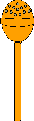 
Holy Water Sprinkler 
Tabernacle 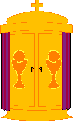 
Vigil Light 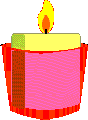 
Vigil Light 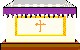                         Altar                        Altar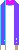    Stole